СлавујХанс Кристијан Андерсен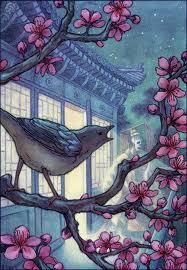 Кинески цар је имао диван дворац од порцелана. Испред двора је био врт са предивним цветовима. Чему су служили звончићи у том врту?____________________________________________________________________________________________________________________________________________________________Шта се путницима који су обилазили двор највише допадало?______________________________________________________________________________Како је цар сазнао да има славуја у врту?____________________________________________________________________________________________________________________________________________________________Ко је дворанима показао славуја?____________________________________________________________________________________________________________________________________________________________Како је цар реаговао када је први пут чуо песму славуја?______________________________________________________________________________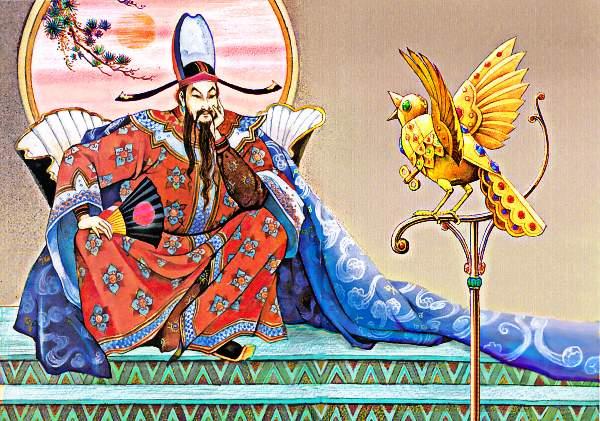 Шта је славују била највећа награда за његово певање?____________________________________________________________________________________________________________________________________________________________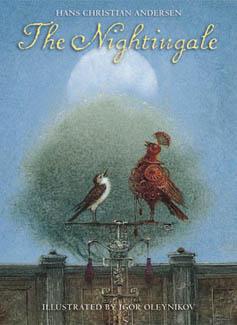 Како је вештачки славуј стигао на двор кинеског цара?____________________________________________________________________________________________________________________________________________________________Због чега је славуј отишао са двора?__________________________________________________________________________________________________________________________________________________________________________________________________________________________________________Због чега се цар разболео?____________________________________________________________________________________________________________________________________________________________Ко је помогао цару да оздрави?____________________________________________________________________________________________________________________________________________________________Шта су цар и славуј договорили на крају приче?__________________________________________________________________________________________________________________________________________________________________________________________________________________________________________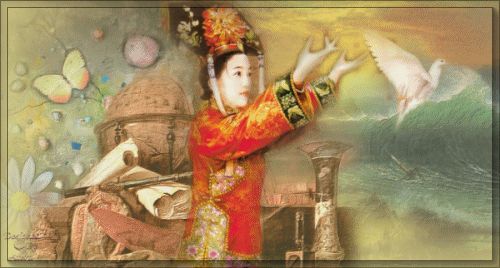 О чему ће славуј убудуће певати цару?____________________________________________________________________________________________________________________________________________________________Шта је славуј желео да каже цару речима: ,,Више волим твоје срце него твоју круну''?____________________________________________________________________________________________________________________________________________________________а)Какав је славуј према другима?______________________________________________________________________________Б) Чиме он помаже сиромашнима,немоћнима и болеснима?____________________________________________________________________________________________________________________________________________________________В)Наведи три примера који то потврђују! (Коме је све славуј помогао?)__________________________________________________________________________________________________________________________________________________________________________________________________________________________________________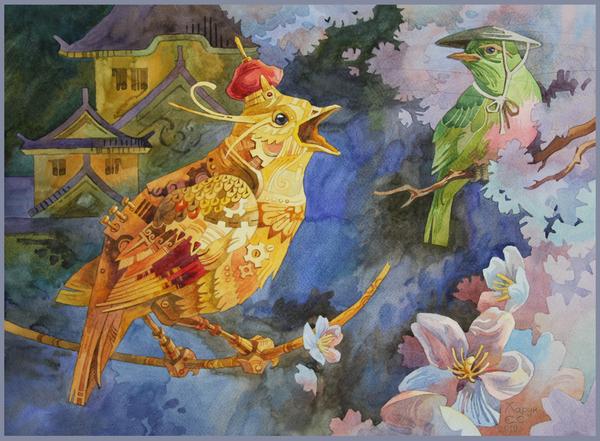 